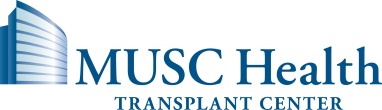 MUSC Transplant Program162 Ashley Ave., MSC 586Charleston, SC 29425Phone: (843) 792-1594Fax: (843) 876-2968Email: LiveDonor@musc.eduLiving Donor Patient Health History FormLiving Donor Patient Health History FormLiving Donor Patient Health History FormLiving Donor Patient Health History FormLiving Donor Patient Health History FormLiving Donor Patient Health History FormLiving Donor Patient Health History FormLiving Donor Patient Health History FormLiving Donor Patient Health History FormLiving Donor Patient Health History FormLiving Donor Patient Health History FormLiving Donor Patient Health History FormLiving Donor Patient Health History FormLiving Donor Patient Health History FormLiving Donor Patient Health History FormLiving Donor Patient Health History FormLiving Donor Patient Health History FormTransplant Office Use Only: Transplant Office Use Only: Transplant Office Use Only: Transplant Office Use Only: Donor MRN: ________________Donor MRN: ________________Donor MRN: ________________Donor MRN: ________________Donor MRN: ________________Donor MRN: ________________Donor MRN: ________________Recipient MRN: _____________Recipient MRN: _____________Recipient MRN: _____________Recipient MRN: _____________Recipient MRN: _____________Recipient MRN: _____________Patient Name:____________________________________________Patient Name:____________________________________________Patient Name:____________________________________________Patient Name:____________________________________________Patient Name:____________________________________________Patient Name:____________________________________________Patient Name:____________________________________________Patient Name:____________________________________________Patient Name:____________________________________________Patient Name:____________________________________________DOB:_______________________DOB:_______________________DOB:_______________________DOB:_______________________DOB:_______________________DOB:_______________________DOB:_______________________Address:______________________________________________________________________________Address:______________________________________________________________________________Address:______________________________________________________________________________Address:______________________________________________________________________________Address:______________________________________________________________________________Address:______________________________________________________________________________Address:______________________________________________________________________________Address:______________________________________________________________________________Address:______________________________________________________________________________Address:______________________________________________________________________________Address:______________________________________________________________________________Address:______________________________________________________________________________Address:______________________________________________________________________________Address:______________________________________________________________________________Address:______________________________________________________________________________Address:______________________________________________________________________________Address:______________________________________________________________________________City: ______________________________________________City: ______________________________________________City: ______________________________________________City: ______________________________________________City: ______________________________________________City: ______________________________________________City: ______________________________________________City: ______________________________________________City: ______________________________________________State: __________State: __________State: __________State: __________State: __________State: __________Zip: ____________Zip: ____________Email Address: ________________________________________________________________________Email Address: ________________________________________________________________________Email Address: ________________________________________________________________________Email Address: ________________________________________________________________________Email Address: ________________________________________________________________________Email Address: ________________________________________________________________________Email Address: ________________________________________________________________________Email Address: ________________________________________________________________________Email Address: ________________________________________________________________________Email Address: ________________________________________________________________________Email Address: ________________________________________________________________________Email Address: ________________________________________________________________________Email Address: ________________________________________________________________________Email Address: ________________________________________________________________________Email Address: ________________________________________________________________________Email Address: ________________________________________________________________________Email Address: ________________________________________________________________________Primary Phone: ____________________________Primary Phone: ____________________________Primary Phone: ____________________________Primary Phone: ____________________________Primary Phone: ____________________________Primary Phone: ____________________________Work Phone:_______________________________Work Phone:_______________________________Work Phone:_______________________________Work Phone:_______________________________Work Phone:_______________________________Work Phone:_______________________________Work Phone:_______________________________Work Phone:_______________________________Work Phone:_______________________________Work Phone:_______________________________Work Phone:_______________________________□ Male      □ Female□ FemaleHeight (in): __________Height (in): __________Height (in): __________Weight (lbs): ________Weight (lbs): ________Weight (lbs): ________Weight (lbs): ________Weight (lbs): ________Weight (lbs): ________Weight (lbs): ________BMI: ______________BMI: ______________BMI: ______________BMI: ______________SS#: _____________________________________SS#: _____________________________________SS#: _____________________________________SS#: _____________________________________SS#: _____________________________________SS#: _____________________________________Blood Type: _______________________________Blood Type: _______________________________Blood Type: _______________________________Blood Type: _______________________________Blood Type: _______________________________Blood Type: _______________________________Blood Type: _______________________________Blood Type: _______________________________Blood Type: _______________________________Blood Type: _______________________________Blood Type: _______________________________Marital Status:Marital Status:□ Married□ Married□ Married□ Divorced□ Divorced□ Separated□ Separated□ Separated□ Separated□ Separated□ Widowed□ Widowed□ Widowed□ Widowed□ SingleHighest Level of Education:Highest Level of Education:Highest Level of Education:Highest Level of Education:□ None□ None□ None□ None□ Grade School (0-8)□ Grade School (0-8)□ Grade School (0-8)□ Grade School (0-8)□ Grade School (0-8)□ Grade School (0-8)□ High School (9-12)□ High School (9-12)□ High School (9-12)□ Technical School □ Technical School □ Technical School □ Technical School □ Associate/Bachelor□ Associate/Bachelor□ Associate/Bachelor□ Associate/Bachelor□ Associate/Bachelor□ Associate/Bachelor□ Post-Graduate□ Post-Graduate□ Post-GraduateAre you employed?Are you employed?Are you employed?YesYesYesNoNoNoNoNoNoNo   If yes, occupation: ____________________________________________________________________   If yes, occupation: ____________________________________________________________________   If yes, occupation: ____________________________________________________________________   If yes, occupation: ____________________________________________________________________   If yes, occupation: ____________________________________________________________________   If yes, occupation: ____________________________________________________________________   If yes, occupation: ____________________________________________________________________   If yes, occupation: ____________________________________________________________________   If yes, occupation: ____________________________________________________________________   If yes, occupation: ____________________________________________________________________   If yes, occupation: ____________________________________________________________________   If yes, occupation: ____________________________________________________________________   If yes, occupation: ____________________________________________________________________   If yes, occupation: ____________________________________________________________________   If yes, occupation: ____________________________________________________________________   If yes, occupation: ____________________________________________________________________   If yes, occupation: ____________________________________________________________________   If no, when did you last work? ___________________________________________________________   If no, when did you last work? ___________________________________________________________   If no, when did you last work? ___________________________________________________________   If no, when did you last work? ___________________________________________________________   If no, when did you last work? ___________________________________________________________   If no, when did you last work? ___________________________________________________________   If no, when did you last work? ___________________________________________________________   If no, when did you last work? ___________________________________________________________   If no, when did you last work? ___________________________________________________________   If no, when did you last work? ___________________________________________________________   If no, when did you last work? ___________________________________________________________   If no, when did you last work? ___________________________________________________________   If no, when did you last work? ___________________________________________________________   If no, when did you last work? ___________________________________________________________   If no, when did you last work? ___________________________________________________________   If no, when did you last work? ___________________________________________________________   If no, when did you last work? ___________________________________________________________Citizenship	Citizenship	Citizenship	Citizenship	□ U.S. Citizen□ Resident Alien□ Non-Resident AlienYear Entered U.S.: ____Ethnicity Ethnicity Ethnicity Ethnicity □ White□ Black/African American□ American Indian/Alaska Native□ Hispanic/Latino□ Asian□ Hawaiian/Pacific Islander□ Other: ___________________Recipient RelationshipRecipient RelationshipRecipient Name: ______________________________Relationship to Recipient: _________________Family History (please circle)Family History (please circle)Family History (please circle)Family History (please circle)Family History (please circle)Family History (please circle)Alive?If yes, AgeIf no, Cause of DeathKnown Medical HistoryKnown Medical HistoryMotherYesNo_____yearsHeart Condition High Blood PressureStroke/Brain BleedDiabetes Blood ClotsFatherYesNo_____yearsHeart Condition High Blood PressureStroke/Brain BleedDiabetes Blood ClotsSiblingsYesNo_____years_____years_____yearsHeart ConditionHigh Blood PressureStroke/Brain BleedDiabetes Blood ClotsOther:__________YesNo_____yearsHeart ConditionHigh Blood PressureStroke/Brain BleedDiabetes Blood ClotsSocial History (please circle)Social History (please circle)Social History (please circle)Social History (please circle)Social History (please circle)Social History (please circle)Social History (please circle)CigarettesCigarettesAlcoholAlcoholRecreational DrugsRecreational DrugsDo you currently use?YesNoYesNoYesNoHave you in the past?YesNoYesNoYesNoIf yes, how much?_____ per day_____ per day_____ drinks per week_____ drinks per week_____ per week_____ per weekIf no, date you quit?________________________________________________Medical HistoryMedical HistoryMedical HistoryMedical HistoryMedical HistoryMedical HistoryMedical HistoryMedical HistoryMedical HistoryMedical HistoryList of medications you are taking: ________________________________________________________List of medications you are taking: ________________________________________________________List of medications you are taking: ________________________________________________________List of medications you are taking: ________________________________________________________List of medications you are taking: ________________________________________________________List of medications you are taking: ________________________________________________________List of medications you are taking: ________________________________________________________List of medications you are taking: ________________________________________________________List of medications you are taking: ________________________________________________________List of medications you are taking: ________________________________________________________Allergies: _____________________________________________________________________________Allergies: _____________________________________________________________________________Allergies: _____________________________________________________________________________Allergies: _____________________________________________________________________________Allergies: _____________________________________________________________________________Allergies: _____________________________________________________________________________Allergies: _____________________________________________________________________________Allergies: _____________________________________________________________________________Allergies: _____________________________________________________________________________Allergies: _____________________________________________________________________________For women:Number of Children: ____Number of Children: ____Number of Children: ____Ages of Children: __________________________________Ages of Children: __________________________________Ages of Children: __________________________________Ages of Children: __________________________________Ages of Children: __________________________________Ages of Children: __________________________________□ Gestational Diabetes□ Gestational Diabetes□ Gestational Diabetes□ Pregnancy-induced High Blood Pressure□ Pregnancy-induced High Blood Pressure□ Pregnancy-induced High Blood Pressure□ Pregnancy-induced High Blood Pressure□ Pregnancy-induced High Blood Pressure□ Pregnancy-induced High Blood PressureDo You Have, or Have You Had Any of these Conditions?Do You Have, or Have You Had Any of these Conditions?Do You Have, or Have You Had Any of these Conditions?Do You Have, or Have You Had Any of these Conditions?Do You Have, or Have You Had Any of these Conditions?Do You Have, or Have You Had Any of these Conditions?Do You Have, or Have You Had Any of these Conditions?Do You Have, or Have You Had Any of these Conditions?Do You Have, or Have You Had Any of these Conditions?Do You Have, or Have You Had Any of these Conditions?□ Anemia□ Anemia□ Anemia□ Heart murmur□ Heart murmur□ Heart murmur□ Heart murmur□ Rectal bleeding□ Rectal bleeding□ Rectal bleeding□ Arthritis□ Arthritis□ Arthritis□ Heart problems□ Heart problems□ Heart problems□ Heart problems□ Seizures□ Seizures□ Seizures□ Asthma□ Asthma□ Asthma□ Heartburn□ Heartburn□ Heartburn□ Heartburn□ Shortness of breath□ Shortness of breath□ Shortness of breath□ Blood clot□ Blood clot□ Blood clot□ Hepatitis□ Hepatitis□ Hepatitis□ Hepatitis□ Sickle cell□ Sickle cell□ Sickle cell□ Blood disorder□ Blood disorder□ Blood disorder□ High blood pressure□ High blood pressure□ High blood pressure□ High blood pressure□ Skin cancer□ Skin cancer□ Skin cancer□ Blood transfusion□ Blood transfusion□ Blood transfusion□ HIV□ HIV□ HIV□ HIV□ Sores or lumps on skin□ Sores or lumps on skin□ Sores or lumps on skin□ Cancer□ Cancer□ Cancer□ Jaundice□ Jaundice□ Jaundice□ Jaundice□ Stroke□ Stroke□ Stroke□ Chest pain□ Chest pain□ Chest pain□ Kidney stones□ Kidney stones□ Kidney stones□ Kidney stones□ Swelling of legs/arms□ Swelling of legs/arms□ Swelling of legs/arms□ Colon problems□ Colon problems□ Colon problems□ Liver problems□ Liver problems□ Liver problems□ Liver problems□ Thyroid disease□ Thyroid disease□ Thyroid disease□ Constipation□ Constipation□ Constipation□ Mental disorders□ Mental disorders□ Mental disorders□ Mental disorders□ Tuberculosis□ Tuberculosis□ Tuberculosis□ COPD/Emphysema□ COPD/Emphysema□ COPD/Emphysema□ Migraines□ Migraines□ Migraines□ Migraines□ Ulcers in stomach□ Ulcers in stomach□ Ulcers in stomach□ Depression□ Depression□ Depression□ Nausea□ Nausea□ Nausea□ Nausea□ Ulcers to feet□ Ulcers to feet□ Ulcers to feet□ Diabetes□ Diabetes□ Diabetes□ Ovary problems□ Ovary problems□ Ovary problems□ Ovary problems□ Urinary tract infection□ Urinary tract infection□ Urinary tract infection□ Diarrhea□ Diarrhea□ Diarrhea□ Persistent skin rash□ Persistent skin rash□ Persistent skin rash□ Persistent skin rash□ Vision problems□ Vision problems□ Vision problems□ Gallbladder problems□ Gallbladder problems□ Gallbladder problems□ Pneumonia□ Pneumonia□ Pneumonia□ Pneumonia□ Vomiting□ Vomiting□ Vomiting□ Gout□ Gout□ Gout□ Prostate problems□ Prostate problems□ Prostate problems□ Prostate problems□ Other: ___________________□ Other: ___________________□ Other: ___________________When was your last procedure?When was your last procedure?When was your last procedure?When was your last procedure?When was your last procedure?When was your last procedure?When was your last procedure?When was your last procedure?When was your last procedure?When was your last procedure?Month/YearMonth/YearMonth/YearNot ApplicableAbnormal?Abnormal?Abnormal?LocationColonoscopyColonoscopy_____/__________/__________/_____N/AYesYesNo______________PAP SmearPAP Smear_____/__________/__________/_____N/AYesYesNo______________MammogramMammogram_____/__________/__________/_____N/AYesYesNo______________PSA (Prostate test)PSA (Prostate test)_____/__________/__________/_____N/AYesYesNo______________Physician InformationPhysician InformationPhysician InformationDo you currently see any of the following?Do you currently see any of the following?Do you currently see any of the following?GynecologistYesNoName: ___________________________________Phone: ___________________________________Phone: ___________________________________Primary Care PhysicianYesNoName: ___________________________________Phone: ___________________________________Phone: ___________________________________Any Other Specialists?Name: ___________________________________Phone: ___________________________________Phone: ___________________________________Specialty: _________________________________Name: ___________________________________Phone: ___________________________________Phone: ___________________________________Specialty: _________________________________Name: ___________________________________Phone: ___________________________________Phone: ___________________________________Specialty: _________________________________SignatureSignatureI certify that the information provided above is true and accurate.I certify that the information provided above is true and accurate.Patient Signature: _____________________________________________Date: _________________Transplant Office Use OnlyTransplant Office Use OnlyTransplant Office Use OnlyTransplant Office Use OnlyRecipient ABO: _______Recipient PRA: _______Recipient Age: _______Dx: ________________Relationship to Recipient: ________________________________________________________________Relationship to Recipient: ________________________________________________________________Relationship to Recipient: ________________________________________________________________Relationship to Recipient: ________________________________________________________________Recipient Insurance: ____________________________________________________________________Recipient Insurance: ____________________________________________________________________Recipient Insurance: ____________________________________________________________________Recipient Insurance: ____________________________________________________________________Financial Clearance: ____________________________________________________________________Financial Clearance: ____________________________________________________________________Financial Clearance: ____________________________________________________________________Financial Clearance: ____________________________________________________________________Recipient Status: ___________________________Recipient Status: ___________________________Re-Transplant: _____________________________Re-Transplant: _____________________________